Mióta van iskola?Pályázat iskolánk fennállásának 125. évfordulója alkalmából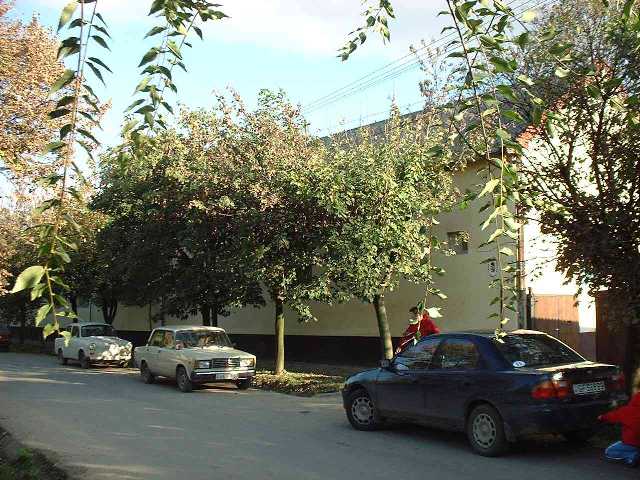 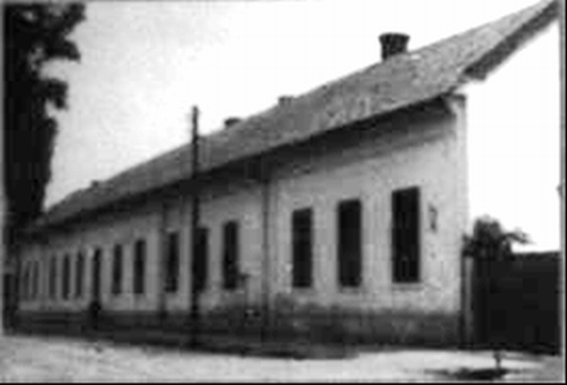 125 évvel ezelőtt, 1887-ben az Eötvös utcai épületben kezdte meg működését iskolánk.Kedves Gyerekek!Iskolánk ebben a tanévben ünnepli, hogy az Eötvös utcai épületben 125 évvel ezelőtt, 1887-ben kezdődött meg a tanítás.Ebből az alkalomból készült a pályázat.A pályázaton való részvétel feltételei:Pályázni egyénileg lehet,  3-4-5-6-7-8. osztályos gyerekeknek.A pályázat beküldési határideje: 2012. január 10.A pályázatra írd rá nevedet, osztályodat!A pályázatot az iskolai könyvtárba add be!FELADATOKfeladat   IskolatörténetEgészítsd ki!Iskolánk legrégebbi épülete az Eötvös utcán található, ahol ………….. évben kezdődött meg a tanítás. Eötvös József neve az idők folyamán többször is szerepelt iskolánk elnevezésében. Legelőször ………..-ben vette fel iskolánk Eötvös József nevét, miután az utca is az ő nevét kapta.Az Eötvös József nevéhez fűződő 1868. évi népoktatási törvény hozta létre a ………………... ……………     ………………-t mely iskolatípus az államosításig élt, a mi iskolánk is ilyen volt, nevében is szerepelt.Iskolánk 1948/49-től …………osztályos általános iskola.1940-ig teljesen osztott, ………….és …………. osztályok működtek, csak később lettek vegyes osztályok.Az államosításig fenntartója a ………………….. egyház volt. Az Eötvös utcai épületben található iskolánk volt igazgatójáról, …………   …………….-ról elnevezett …………………., melyet 2003. évben, Magyar Bálint oktatási miniszter adott át.feladatFelhasznált irodalom: Móra Ferenc: A másik Csaló  Igaz vagy hamis?Az iskolába 30 diák jár.          	      Igaz                  Hamis Pétörnek 51 osztálytársa van.                 Igaz                 HamisA történet nem egyidőben játszódik.                  Igaz                  HamisAz elbeszélésben később olvashatod azt, ami előbb történt.                   Igaz                  HamisTedd az eseményeket valós időrendi sorrendbe! Azzal az eseménnyel kezdd, amelyik a legkorábban történt!                ………. A tanító meglátja mit csinál Pétör a tejjel.                ………. Az elbeszélés írója bemegy az iskolába.                ………. A tanító Pétör után megy.                ………. Pétör meghatározza az időt.                ………. A tanító észreveszi, hogy Pétör elviszi a tejet.                ………. Pétör felolvas az olvasókönyvből.feladat Felhasznált irodalom: Gárdonyi Géza: Iskolában  Húzd alá a helyes választ!Mikor játszódik az elbeszélés?              	A tanév végén.            Iskolakezdéskor.                       Tavaszi szünet után.Mit mond Miska arról, hogy hogyan   hívják?              	Gyere ide, Miska!                        Miska fiam!                        Miskának. Hogyan intette csendre a nevető gyerekeket a tanító?                        Elég, hagyjátok abba!                  	Csend legyen!                        Csitt! Mit nevettek?Hány hónapig tartott a tanév?9 és fél hónapig, mint    manapság. 10 hónapig. 12 hónapig.Mit jelent a vizsgálat szó az olvasmányban?                      Orvosi vizsgálatot.                      Tanév végi vizsgát.                      Bátorsági tesztet.Igaz vagy hamis?Az iskolai órák kezdetét a templomi harang jelezte.                      Igaz                      HamisGárdonyi idejében a tanító egyszerre foglalkozott a különböző korú gyerekekkel, akik ugyanabban a teremben ültek.                      Igaz                      HamisAz iskolai csengő ilyen hangon csengetett: Bimm-bamm.                     Igaz                     HamisA tavalyi tanulóknak hátrább kellett ülniük, hogy az újak elöl legyenek.                     Igaz                     HamisfeladatFelhasznált irodalom: Móricz Zsigmond: FillentőHúzd alá a helyes választ! Ki a történetmondó a Fillentő című műben?              Móricz Zsigmond.              Fillentő.              Fillentő egyik pajtása.Miért nem haragudtak Fillentőre a hazugságaiért?              Mert rá sem hederítettek.               Mert senkinek sem ártott velük, viszont szórakoztatta, megnevettette a többieket.               Mert tudták, hogy úgyis hiába szólnának rá.Mit jelent az, hogy a kis árva Fillentőt a falu tartotta sorkoszton?              Mindig más-más család adott neki enni.              A tanítóék nevelték a falusi iskolában.              Baloghnénál evett, akit a falu bízott meg Fillentő gondozásával.feladatFelhasznált irodalom: Karinthy Frigyes: Magyarázom a bizonyítványom Az elbeszélés a Tanár úr kérem kötetben jelent meg. A novelláskötet egy XIX. század végi pesti iskolába kalauzol el.Igaz vagy hamis? Az elbeszélés Bauer monológja.                Igaz                Hamis Bauer azt állítja, hogy ez még nem a végleges bizonyítvány.                  Igaz                  Hamis A bizonyítványokat fel kellett küldeni a minisztériumba.                  Igaz                  HamisBauert a tanárai összetévesztették Steinmannal, aki a legjobb tanuló.                  Igaz                  HamisBauer azért magyarázkodik, mert nem lehet büszke a bizonyítványára.                  Igaz                  Hamisfeladat      Kire illik?  (az előző négy feladat történeteinek szereplői)Írd a számot a szereplő neve mellé!Pétör:……………………..Juliska:……………………Fillentő:……………………Bauer:……………………… azért magyarázkodik, mert nem lehet büszke a bizonyítványára 2. az egész falu kedveli 3. szerinte három lába van a tyúknak 4. azt állítja, hogy ez még nem a végleges bizonyítvány 5. sosem mondott igazat 6. tudja a nevét, de nem meri megmondani 7. a tej keverte gyanúba 8. a testvérét Miskának hívják 9. a húgát Marikának hívjákfeladat     Diákszótár – versírásMit jelentenek az alábbi régi diákszavak? Húzd alá a helyes megoldást!Irka             Könyv.                    Ceruza.                    Füzet.Kalamáris      Tintatartó		Tolltartó		CeruzahegyezőLénia               Körző		Vonalzó		RadírPalatábla      -  Falra szerelt, 1m x 2m-es                           fekete tábla.   A mai zöld iskolai tábla régi neve.Keretezett, 25x20 cm-es palalemez, amelyen Penna             Írótoll		Ceruza		KönyvjelzőPlajbász      Füzet.                    Ceruza.                    Táska.Spongya     Rongylabda                    Szivacs                    TáblaSzekunda     Elégtelen osztályzat                     Dicséret                     Megrovó                           gyerekek az írást gyakorolták.Írj egy legalább négysoros, rímelő verset, melyben a fenti szavak közül legalább három szerepel! (Több versszak is lehet!) Adj címet is a versnek!Készíts hozzá illusztrációt is!  (Bármilyen technikát alkalmazhatsz.)